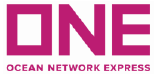   出口普货特殊装载申请流程申请特殊装载的客户，请务必按如下格式发送邮件至：cn.sha.cs.all@one-line.com 邮件标题写： 特殊装载申请/ETD/航线代码/船名/航次/POL/POD/订舱号码 1）Booking number : 2）Vessel and Voyage: 3）Port of loading/Port of Discharge: 4）Type and Quantity of container: 5）Commodity(if required, bare or in case): 6）Gross/Net Weight (of cargo): 7）Stowage requirement (such as on/under deck stowage, etc.): 由此引起一切责任、风险、费用均有我司承担。 申请日期： 备注： 请务必在网上显示的CBF截止时间前提出申请，CBF截止后不再接受特殊装载要求申请。 所有特殊装载申请，船公司将尽可能按照申请内容进行配载，如实际配船过程中无法满足特殊装载需求，船公司不承担任何责任。